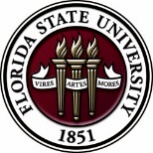 Travel AdvisoryEffective immediately! Please click here to read about the latest travel advisory implemented by the U.S. Department of Homeland Security regarding travel from 10 last point departure airports traveling to the United States.Upcoming Events“Welcome" Mini-Orientation Sessions for New Postdoctoral Scholars on CampusHonors, Scholars & Fellows House, Room 3009, April 24, 2017 12:00 PMIf you are a new postdoctoral scholar to the FSU campus, this “Welcome” is a nice brown bag lunch activity that will fit into your busy research schedule. The design will be limited to strictly a one-hour session, where you will receive the essentials of getting your research started at FSU and have access to Human Resources and Office of Postdoctoral Affairs Staff.  At this time, you will also be introduced to the Postdoctoral Association (PDA) - your peer network of postdocs on campus.  Attending a “welcome” in your few months of employment at FSU will serve to fulfill your mandatory orientation. Visuals from the January Welcome can be found in the presentation archive section of the OPDA website. For more information, contact Debi Fadool, dfadool@bio.fsu.edu. Registration for April 24th is Now Open – please click here.POSTDOCTORAL SPRING EVENT – Hold the Date – 19 may 2017 Breaking Out of Your PostdocPlease save the date for this special afternoon workshop for postdoctoral scholars, senior graduate students, and mentors. Our keynote address will be given by Dr. Lori Conlan, Director of Postdoctoral Affairs at the National Institutes of Health (NIH). Dr. Conlan will help map the course to different pathways to be pursued in academia, industry, and federal government and the transferable skills that have been built during your postdoctoral training to transition you to these career tracks. She will present strategies for the application packet, interviewing, and securing the best position for your ambitions. We are thrilled she will share her experiences from her insight working with the NIH and her knowledge of postdoctoral hiring trends across the country. A potluck dinner for scholars, their lab mates, mentors, and family members will follow the afternoon event, so we hope you will come out to network and engage with the FSU postdoctoral community. Postdoctoral scholars interested in helping to organize this event please contact PDA President, Nikhil Gupta or Vice-president, Erminia Fardone.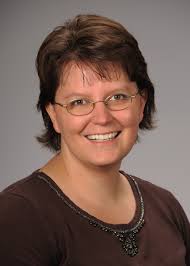 Tentative Schedule – Thursday May 18th Time: TBASocial get together at Aloft Hotel, sponsored by VWR – all PDA members welcome to host Dr. Conlan!Tentative Schedule – Friday May 19thFuture of Bioscience postdoctoral training ConferenceImplementation – What to Change and How to Change it?University of Colorado Anschutz Medical Center, Denver, CO, June 8-10, 2017More information, travel form and to register visit: https://gs.ucdenver.edu/fobgapt2/main.phpTravel award applications due April 1, 2017Registration Deadline: April 15, 20172017 Postdoctoral preparation institute: career Transitions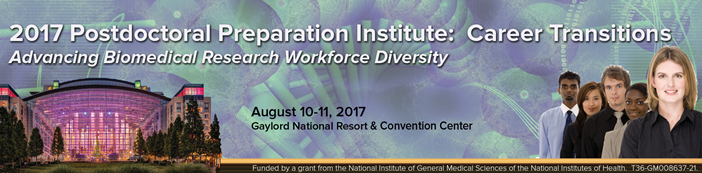 Advancing Biomedical Research Workforce DiversityOn August 10-11, 2017 the FASEB (Federation of American Societies for Experimental Biology) MARC Program will be hosting a Postdoctoral Preparation Institute seminar (PPI) at the Gaylord National Resort & Convention Center in Maryland. Who should attend: This meeting is primarily for postdoctoral fellows, new assistant professors, and advanced PhD students (near conferral of PhD degree)Seminar dates: August 10-11, 2017Location: Gaylord National Resort & Convention Center, 201 Waterfront Street, National Harbor, MD 20745* Travel Awards are available. Registration/Travel Award Application receipt deadline: Sunday, July 9, 2017. For more information & to register visit: http://twdprograms.org/2017PPI/About.aspx. Professional Development WorkshopsFaculty in a Research Institution: Expectations, Opportunities & ChallengesMarch 28, 2017, 8:30 AM – 12:00 PMHonors, Scholars & Fellows House, 4th Floor, Great HallPresenters: FSU administrators and facultyThis workshop will help graduate students and postdoctoral scholars prepare for faculty responsibilities in a research work environment. Senior administrators will provide their perspectives on faculty life and/or current responsibilities at FSU. This workshop can be used for the “Career Development” requirement for the Preparing Future Faculty (PFF). Refreshments will be provided by the Congress of Graduate Students.To register:  https://fsu.qualtrics.com/SE/?SID=SV_6lOZ1IxTwzvQpHTEngaging Students with Social Media, Apps & More! (PIE/PFF/PFP)April 3, 2017, 3:30 PM – 5:00 PMHonors, Scholars & Fellows House, 4th Floor, Great HallPresenter: Kendra Scholz, School of CommunicationLearn about and practice using social media, apps, and more to help you engage your students both in and out of the classroom. You need not be a tech expert – all levels of experience are welcome! Come join us, and bring your laptop if you can (we will have some laptops available for you to use)!Free PIE & Coffee Included!To register:  https://fsu.qualtrics.com/SE/?SID=SV_6rqRsKdNQSP7AGhPIE Coffee Hour & Teaching Workshop: Creating Student-Centered Learning Environments (PIE/PFF/PFP)April 19, 2017, 3:30 PM – 5:00 PMHonors, Scholars & Fellows House, 4th Floor, Great HallPresenters: PIE Associates, Vincent Lakey, Physics, and David Jeffcoat, ChemistryStudent-centered learning environments shift the focus of classroom activity from teacher to students. Instead of treating students as passive receptacles, this workshop will teach you how to stimulate, engage and help them become active participants in their own education.Free PIE & Coffee Included!To register:  https://fsu.qualtrics.com/SE/?SID=SV_9HwmiDnCned4izjFellowships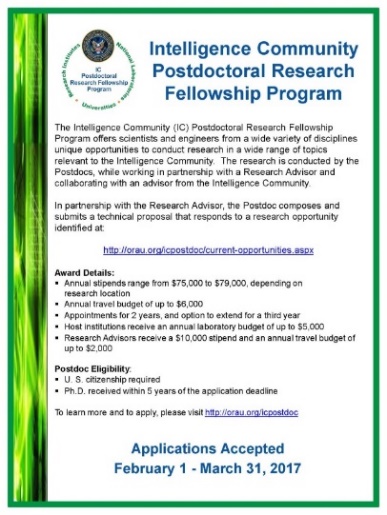 Summer Scholarships in Epidemiology (Cystic Fibrosis Foundation)https://www.cff.org/Our-Research/For-Researchers/Training-Awards/Summer-Scholarships-in-Epidemiology/Deadline: April 1, 2017 by 5PMPostdoctoral Fellowship – Florida Institute for Child WelfareFor more information, Click Here! For a copy of the PDF, Click Here!Deadline: April 21, 2017Research Training Groups in the Mathematical Sciences (RTG)https://www.nsf.gov/funding/pgm_summ.jsp?pims_id=5732&org=DMSDeadline: June 6, 2017 by 5 PMPostdoctoral Program in Environmental Chemistryhttp://dreyfus.org/awards/postdoctoral_program.shtmlDeadline: August 1, 2017Fulbright Postdoctoral Scholar Awardshttp://www.cies.org/program/postdocDeadline: August 1, 2017Life Sciences Research Foundationhttp://www.lsrf.org/applyApplications open: Wed. September 6, 2017. Deadline: October 1, 2017 8 PM ESTMathematical Sciences Postdoctoral Research Fellowships (MSPRF)https://www.nsf.gov/funding/pgm_summ.jsp?pims_id=5301&org=NSF&sel_org=NSF&from=fundDeadline: October 18, 2017 by 5 PMNHC Fellowshipshttp://nationalhumanitiescenter.org/become-a-fellow/Deadline: By midnight EDT, October 18, 2017Mathematical Sciences Research Institute Fellowship (MSRI) https://www.msri.org/web/msri/scientific/member-application/postdoctoral-fellowDeadline: December 1, 2017Use the following databases to identify additional opportunities (click on the links) – Pivot, Foundation CenterJobsBelow is a sampling of open positions around the world.Assistant Teaching Professor, Tenure Track – Industrial Engineeringhttps://neu.peopleadmin.com/postings/47210Northeastern University, Boston, MAScientist – Assay Developmenthttps://jobs.lever.co/ginkgobioworks/24f8e749-861d-423f-ac5e-a87c4e5dc113Ginkgo Bio works, Boston, MAAssistant Professor – Biologyhttps://jobs.liu.edu/#/job_details/247Long Island University, Brookville, NYScientist – Research & Developmenthttps://careers-foundationmedicine.icims.com/jobs/1703/scientist/jobFoundation Medicine, Inc., Cambridge, MAAssistant or Associate Professor – Civil & Environmental Engineeringhttp://usu.hiretouch.com/job-details?jobID=1939&job=assistant-or-associate-professorUtah State University, Logan UTOptical Research Scientist – Research & Developmenthttps://www.edmundoptics.com/company/careers/optical-research-scientist/Edmund Optics, Barrington, NJSubscribe to receive personalized job announcement emails: 
http://floridastate.biocareers.comhttp://www.academickeys.com/all/subscribe.phphttp://jobs.phds.org/alert.newhttp://jobs.fiercebiotech.comASBMB - American Society for Biochemistry and Molecular Biologyhttp://www.asbmb.org/careers/Career Development Webinars and BlogsCan I Negotiate?https://chroniclevitae.com/news/1741-the-professor-is-in-can-i-negotiateRead about how to negotiate a job offer.The keys to career controlhttp://www.sciencemag.org/careers/2017/03/keys-career-controlRead advice on who, and how to control your job search.How to Be Proactive in Your Mentoring Relationships – National Postdoctoral Association http://www.nationalpostdoc.org/?page=ProactiveNegotiating Your Way to a Job in Academia (webinar)Wed. April 5, 2017, 1:00 PM – 2:00 PM (EST)Presenter: James GouldTo register: https://attendee.gotowebinar.com/register/478591404121468418Versatile PhD
This site helps graduate students and new PhD’s identify, prepare for, and excel in possible non-academic careers.
Click here to learn more.  Click here to join
Free NPA Membership
FSU is a sustaining member of the National Postdoctoral Association (NPA). This membership provides free affiliate membership to all FSU postdoctoral scholars. Benefits of joining the NPA include:A subscription to the NPA’s official quarterly newsletterReduced registration fees to the NPA Annual MeetingEligibility for the NPA Travel Award ProgramProfessional & Leadership DevelopmentNetworking opportunities with colleagues nationwideIf you are interested in joining the National Postdoctoral Association, click here.Please email opda-info@fsu.edu if you encounter any problems.
For previous issues, click here!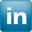 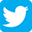 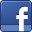 1:00 – 1:10 PMWelcoming RemarksDr. Janet KistnerVP Faculty Development1:10 – 2:10 PMKeynote Address & Question ExchangeDr. Lori ConlanNIH Director of Postdoctoral Affairs2:10 – 2:50 PMWorkshop – Building your Interview OpportunitiesDr. Lori Conlan2:50 – 3:10 PMCoffee Break & Group PhotographMr. Charles Badland, MFAFSU Graphic Artist3:10 – 3:25 PMIntroductions of Panel Speakers –Don Compton (Florida Reading Institute), Kenneth Hanson (FSU Chemistry), Christine Beekman (FSU Physics/NHFML), Matthew Curan (Food Safety at Florida DACS), Fadi Adleek (Florida DACS & Adjunct TCC), Brian Washburn (FSU Research Specialist)Moderator: Dr. Sudumu TennakoonPostdoctoral Scholar, Earth, Atmospheric Ocean Sciences3:25 – 4:30 PMAudience Open Mike & Live Stream4:30 – 4:45 PMIndustrial Presentation SummaryTBA4:45 – 5:00 PMAcademic Presentation SummaryTBA5:30 PMPotluck Dinner – Families (both biological & collaborative are welcome)